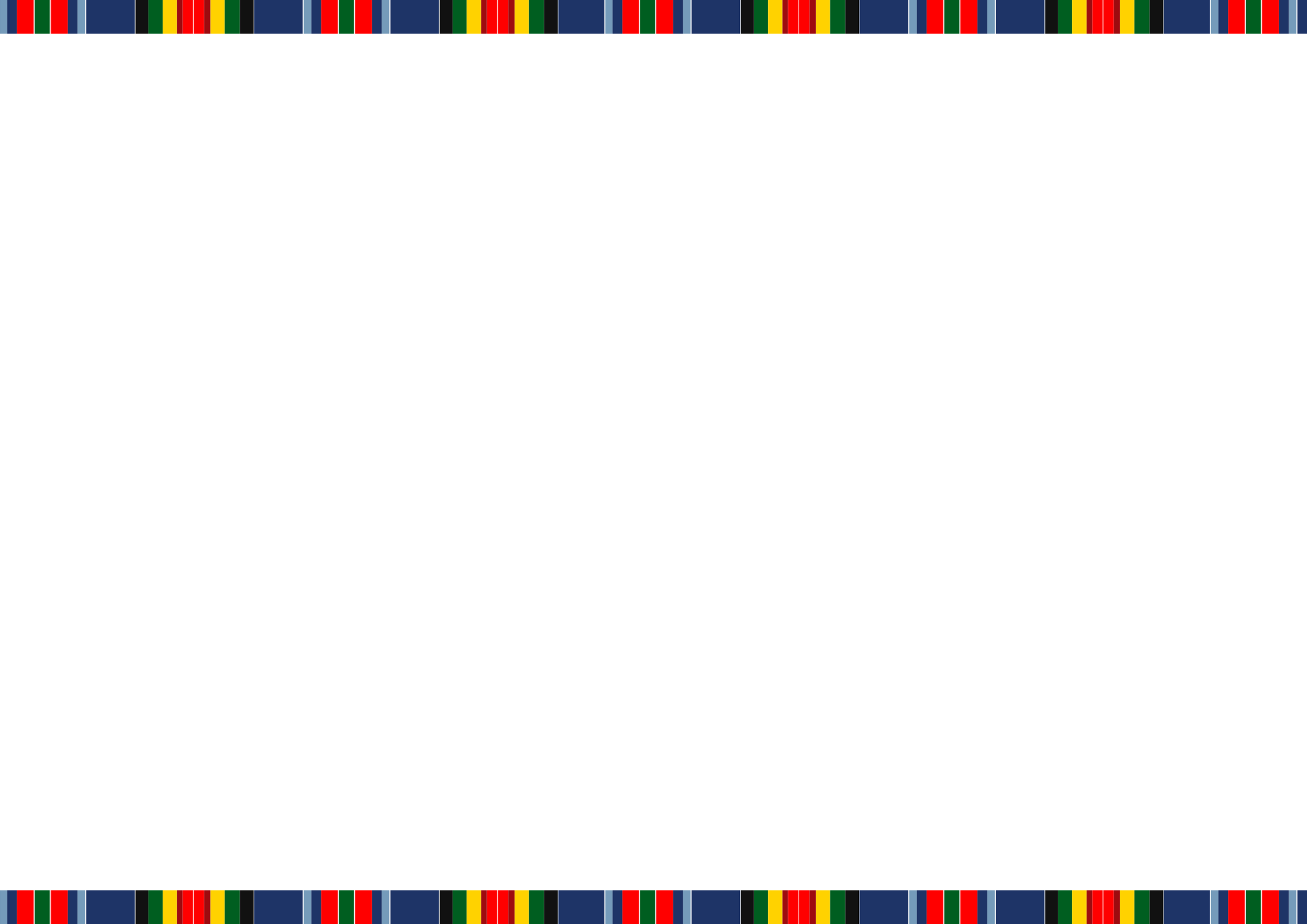 Lasteaia menüü (23.05.-27.05.)*PRIA Euroopa Liidu koolipiima ja puuvilja programmESMASPÄEVTEISIPÄEVKOLMAPÄEVNELJAPÄEVREEDEHommiku-söökOdrahelbepudermoosigaKoolipiim Mitmeviljapuder seemnetegavõiKibuvitsateePiima-rukkihelbesuppSepik tuunikalavahuga HirsipudermarjadegaKoolipiimRiisihelbepuder kõrvitsa ja kaneeligaTee sidrunigaVahepalaÕun*Apelsin Pirn*BanaanPorgand*LõunasöökMakaronid hakklihagaTomati-kurgisalat hapukooregaRukkileibMaitsevesiKöögivilja-kinoasuppTume ciabatta HernepestoJogurtitarretis maasika-mündikastmegaKana-karrikastePruun riisPorgandi-granaatõunasalatRukkileibKeefirijook*Suvine kalasupp munagaRukkileibPeedi-šokolaadikeeksvaniljekastmegaGrillvorstidKartulipüreeÜrdi-tomatikasteColeslaw salatRukkileibÕunajookVahepalaKaalikas*Värske kurk*Tomat*Paprika*ArbuusÕhtuoodeTomatine kanasuppTeraleib sulajuustugaMunaroog kartuligaPeedisalatRukkileibMahlajookKoorene köögiviljapastaMaitsevesiTatrapuder peekoni porgandigaJogurti-murulaugukasteMaitsevesiKrõbe müsi„Šokolaadismuuti“(banaan,ananass,jogurt,kakao,hiinakapsas,mahl)*